Внесены изменения в Положение о порядке рассмотрения вопросов гражданства Российской Федерации?На Ваш вопрос отвечает прокурор Исаклинского района Самарской области  Павел Грибов.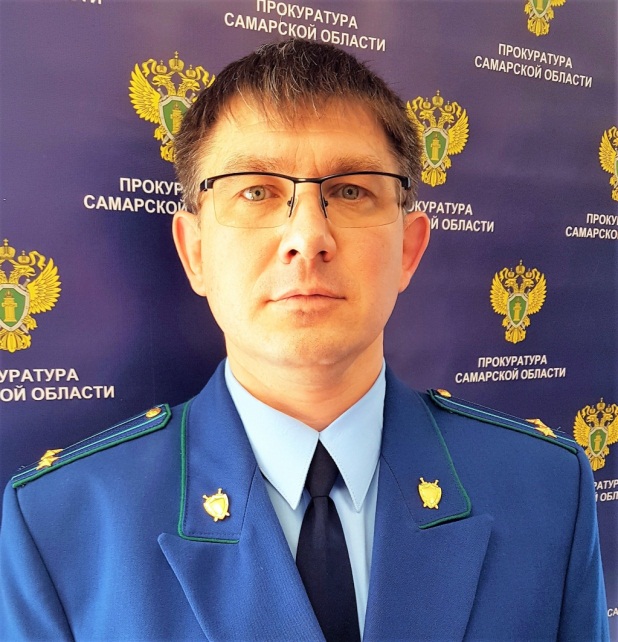 Указом Президента РФ от 17.06.2020 № 398 в перечень документов, подтверждающих владение заявителем русским языком на уровне, достаточном для общения в устной и письменной форме, включено решение о признании заявителя носителем русского языка, принятое комиссией МВД России или его территориального органа по признанию иностранного гражданина или лица без гражданства носителем русского языка.Проверка обстоятельств, свидетельствующих о наличии либо отсутствии гражданства РФ, не должна превышать два месяца со дня регистрации соответствующего заявления либо принятия полномочным органом решения об осуществлении проверки, в том числе по инициативе иного государственного органа. Срок осуществления указанной проверки может быть продлен, но не более чем на один месяц.Также скорректированы основания для отмены решения по вопросам гражданства РФ, в частности, - установление в судебном порядке факта использования заявителем подложных документов или сообщения им заведомо ложных сведений, на основании которых принималось соответствующее решение, установление вступившим в законную силу приговором суда факта совершения заявителем хотя бы одного из преступлений (приготовления к преступлению или покушения на преступление), предусмотренных частью второй статьи 22 Федерального закона от 31.05.2002 № 62-ФЗ «О гражданстве Российской Федерации».17.11.2020